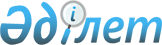 Об утверждении Правил проведения раздельных сходов местного сообщества и количественного состава представителей жителей села для участия в сходе местного сообщества села Кенгир города ЖезказганРешение Жезказганского городского маслихата области Ұлытау от 24 мая 2024 года № 18/106
      В соответствии с Законом Республики Казахстан "О местном государственном управлении и самоуправлении в Республике Казахстан", Приказом Министра национальной экономики Республики Казахстан от 23 июня 2023 года № 122 "Об утверждении Типовых правил проведения раздельных сходов местного сообщества" (зарегистрирован в Реестре государственной регистрации нормативных правовых актов под № 32894), Жезказганский городской маслихат РЕШИЛ:
      1. Утвердить Правила проведения раздельных сходов местного сообщества села Кенгир города Жезказган согласно приложению 1 к настоящему решению.
      2. Утвердить количественный состав представителей жителей села, для участия в сходе местного сообщества села Кенгир города Жезказган, согласно приложению 2 к настоящему решению.
      3. Признать утратившим силу решение Жезказганского городского маслихата от 10 марта 2022 года №16/136 "Об утверждении Правил проведения раздельных сходов местного сообщества села Кенгир города Жезказган".
      4. Настоящее решение вводится в действие по истечении десяти календарных дней после дня его первого официального опубликования. Правила проведения раздельных сходов местного сообщества села Кенгир города Жезказган Глава 1. Общие положения
      1. Настоящие правила проведения раздельных сходов местного сообщества разработаны в соответствии с пунктом 6 статьи 39-3 Закона Республики Казахстан "О местном государственном управлении и самоуправлении в Республике Казахстан", Приказом Министра национальной экономики Республики Казахстан от 23 июня 2023 года №122 "Об утверждении Типовых правил проведения раздельных сходов местного сообщества" (зарегистрирован в Реестре государственной регистрации нормативных правовых актов под № 32894) и устанавливают порядок проведения раздельных сходов местного сообщества села Кенгир города Жезказган.
      2. В настоящих Правилах используются следующие основные понятия:
      1) раздельный сход местного сообщества – непосредственное участие жителей (членов местного сообщества) села в избрании представителей для участия в сходе местного сообщества;
      2) местное сообщество – совокупность жителей (членов местного сообщества), проживающих на территории соответствующей административно-территориальной единицы, в границах которой осуществляется местное самоуправление, формируются и функционируют его органы. Глава 2. Порядок проведения раздельных сходов местного сообщества
      3. Для проведения раздельного схода местного сообщества территория села подразделяется на участки.(села, улицы)
      4. На раздельных сходах местного сообщества избираются представители для участия в сходе местного сообщества в количестве не более пяти человек.
      5. Акимом села созывается и организуется проведение раздельного схода местного сообщества в пределах села.
      При наличии в пределах микрорайона или улицы многоквартирных домов раздельные сходы многоквартирного дома не проводятся.
      6. О времени, месте созыва раздельных сходов местного сообщества и обсуждаемых вопросах население местного сообщества оповещается акимом села не позднее чем за десять календарных дней до дня его проведения через средства массовой информации или путем вывешивания объявления в бумажном варианте о раздельном сходе на информационных стендах, методом обзвона по телефону, в том числе по сотовой связи, либо направления сообщения путем использования мессенджеров WhatsApp, Instagram, Telegram.
      7. Перед открытием раздельного схода местного сообщества проводится регистрация присутствующих жителей села.
      Не допускается участие в раздельном сходе местного сообщества несовершеннолетних лиц, лиц, признанных судом недееспособными, а также лиц, содержащихся в местах лишения свободы по приговору суда.
      Раздельный сход местного сообщества считается состоявшимся при участии не менее десяти процентов жителей (членов местного сообщества) проживающих данной улице.
      8. Раздельный сход местного сообщества открывается акимом села или уполномоченным им лицом.
      Председателем раздельного схода местного сообщества является аким села или уполномоченное им лицо.
      На раздельном сходе местного сообщества ведется протокол, для оформления протокола раздельного схода местного сообщества открытым голосованием избирается секретарь.
      9. Кандидатуры представителей жителей села, улицы для участия в сходе местного сообщества выдвигаются участниками раздельного схода местного сообщества в соответствии с количественным составом, утвержденным Жезказганским городским маслихатом.
      10. Голосование проводится открытым способом персонально по каждой кандидатуре. Избранными считаются кандидаты, набравшие наибольшее количество голосов участников раздельного схода местного сообщества.
      Председатель раздельного схода пользуется правом решающего голоса в случае, если при голосовании на раздельном сходе местного сообщества голоса участников разделяются поровну.
      11. Протокол раздельного схода местного сообщества подписывается председателем и секретарем и в течение двух рабочих дней со дня проведения раздельного схода передается секретарем схода в государственное учреждение "Аппарат акима села Кенгир" для регистрации.
      На сходе местного сообщества или собрании местного сообщества ведется протокол, в котором указываются:
      1) дата и место проведения схода местного сообщества или собрания местного сообщества;
      2) общее число членов местного сообщества, проживающих на соответствующей территории и имеющих право участвовать в сходе местного сообщества или на собрании местного сообщества;
      3) количество и список присутствующих с указанием фамилии, имени, отчества (при его наличии);
      4) фамилия, имя, отчество (при его наличии) председателя и секретаря схода местного сообщества или собрания местного сообщества;
      5) повестка дня, содержание выступлений и принятые решения. Количественный состав представителей жителей для участия в раздельном сходе местного сообщества села Кенгир города Жезказган
					© 2012. РГП на ПХВ «Институт законодательства и правовой информации Республики Казахстан» Министерства юстиции Республики Казахстан
				
      Председатель Жезказганского городского маслихата 

Капарова Р.О.
Приложение 1 к решению
Жезказганского городского маслихата
от "24" мая 2024 года
№18/106Приложение 2 к решению
Жезказганского городского маслихата
от "24" мая 2024 года
№ 18/106
№п/п
Найменование улиц села Кенгир
Количество представителей (человек)
1
Станция Түйемойнақ
3
2
Станция Теректы
3
3
Село Қорғанбай
3
4
Улица Мухтара Ауезова
5
5
Улица Тимирязева
5
6
Улица Пушкина
5
7
Улица Каныш Сатпаева
5
8
Улица Улытауская
5
9
Улица Мира
5
10
Улица Молодежная
5
11
Улица Сакена Сейфуллина
5
Всего:
49